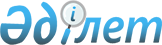 Монтаждауды, реттеудi, жаңғыртуды, орнатуды, пайдалануды, сақтауды, жөндеудi және сервистiк қызмет көрсетудi қоса алғанда, оқ-дәрiлердi, қару-жарақ пен әскери техниканы, олардың қосалқы бөлшектерiн, жиынтықтаушы бұйымдары мен аспаптарын, сондай-ақ арнайы материалдарды және оларды өндiруге арналған жабдықтарды әзiрлеу, өндiру, жөндеу, сатып алу және өткiзу жөнiндегi қызметтi жүзеге асыру үшін қойылатын біліктілік талаптарын және оларға сәйкестiкті растайтын құжаттар тiзбесін бекіту туралы
					
			Күшін жойған
			
			
		
					Қазақстан Республикасы Инвестициялар және даму министрінің м.а 2016 жылғы 28 қаңтардағы № 113 бұйрығы. Қазақстан Республикасының Әділет министрлігінде 2016 жылы 16 наурызда № 13484 болып тіркелді. Күші жойылды - Қазақстан Республикасының Цифрлық даму, қорғаныс және аэроғарыш өнеркәсібі министрінің 2019 жылғы 24 сәуірдегі № 53/НҚ бұйрығымен
      Ескерту. Бұйрықтың күші жойылды – ҚР Цифрлық даму, қорғаныс және аэроғарыш өнеркәсібі министрінің 24.04.2019 № 53/НҚ (алғаш ресми жарияланған күнінен кейін күнтізбелік жиырма бір күн өткен соң қолданысқа енгізіледі) бұйрығымен.
      "Рұқсаттар және хабарламалар туралы" 2014 жылғы 16 мамырдағы Қазақстан Республикасы Заңының 12-бабы 1-тармағының 1-1) тармақшасына сәйкес БҰЙЫРАМЫН:
      1. Қоса беріліп отырған монтаждауды, реттеудi, жаңғыртуды, орнатуды, пайдалануды, сақтауды, жөндеудi және сервистiк қызмет көрсетудi қоса алғанда, оқ-дәрiлердi, қару-жарақ пен әскери техниканы, олардың қосалқы бөлшектерiн, жиынтықтаушы бұйымдары мен аспаптарын, сондай-ақ арнайы материалдарды және оларды өндiруге арналған жабдықтарды әзiрлеу, өндiру, жөндеу, сатып алу және өткiзу жөнiндегi қызметтi жүзеге асыру үшін қойылатын біліктілік талаптарын және оларға сәйкестiкті растайтын құжаттар тiзбесі бекітілсін.
      2. Қазақстан Республикасы Инвестициялар және даму министрлігінің Индустриялық даму және өнеркәсіптік қауіпсіздік комитеті (А.Қ. Ержанов):
      1) осы бұйрықтың Қазақстан Республикасы Әділет министрлігінде мемлекеттік тіркелуін;
      2) осы бұйрық Қазақстан Республикасы Әділет министрлігінде мемлекеттік тіркелгеннен кейін оның көшірмелерін баспа және электрондық түрде күнтізбелік он күн ішінде мерзімді баспа басылымдарында және "Әділет" ақпараттық-құқықтық жүйесінде ресми жариялауға, сондай-ақ тіркелген бұйрықты алған күннен бастап күнтізбелік он күн ішінде Қазақстан Республикасы нормативтік құқықтық актілерінің электрондық бақылау банкіне енгізу үшін Республикалық құқықтық ақпарат орталығына жіберуді;
      3) осы бұйрықтың Қазақстан Республикасы Инвестициялар және даму министрлігінің интернет-ресурсында және мемлекеттік органдардың интранет-порталында орналастырылуын;
      4) осы бұйрық Қазақстан Республикасы Әділет министрлігінде мемлекеттік тіркелгенен кейін он жұмыс күні ішінде Қазақстан Республикасы Инвестициялар және даму министрлігінің Заң департаментіне осы бұйрықтың 2-тармағының 1), 2) және 3) тармақшаларында көзделген іс-шаралардың орындалуы туралы мәліметтерді ұсынуды қамтамасыз етсін.
      3. Осы бұйрықтың орындалуын бақылау жетекшілік ететін Қазақстан Республикасының Инвестициялар және даму вице-министріне жүктелсін.
      4. Осы бұйрық алғашқы ресми жарияланған күнінен кейін күнтізбелік жиырма бір күн өткен соң қолданысқа енгізіледі.
      "КЕЛІСІЛГЕН"
      Қазақстан Республикасының
      Қорғаныс министрі
      ____________ И. Тасмағамбетов
      2016 жылғы 2 ақпан
      Қазақстан Республикасы
      Ұлттық экономика министрінің
      міндетін атқарушы
      ___________ М. Құсайынов
      2016 жылғы 18 ақпан
      "КЕЛІСІЛГЕН"
      Қазақстан Республикасының
      Ұлттық қауіпсіздігі
      комитетінің төрағасы
      _________________ В. Жұмақанов
      2016 жылғы 5 ақпан
      "КЕЛІСІЛГЕН"
      Қазақстан Республикасының
      Ұлттық экономика министрі
      ___________________ Е. Досаев
      2016 жылғы
      "КЕЛІСІЛГЕН"
      Қазақстан Республикасының
      Ішкі істер министрі
      __________________ Қ. Қасымов
      2016 жылғы 9 ақпан Монтаждауды, реттеудi, жаңғыртуды, орнатуды, пайдалануды, сақтауды, жөндеудi және сервистiк қызмет көрсетудi қоса алғанда, оқ-дәрiлердi, қару-жарақ пен әскери техниканы, олардың қосалқы бөлшектерiн, жиынтықтаушы бұйымдары мен аспаптарын, сондай-ақ арнайы материалдарды және оларды өндiруге арналған жабдықтарды әзiрлеу, өндiру, жөндеу, сатып алу және өткiзу жөнiндегi қызметтi жүзеге асыру үшін қойылатын біліктілік талаптарын және оларға сәйкестiкті растайтын құжаттар тiзбесі Монтаждауды, реттеудi, жаңғыртуды, орнатуды, пайдалануды, сақтауды, жөндеудi және сервистiк қызмет көрсетудi қоса алғанда, оқ-дәрiлердi, қару-жарақ пен әскери техниканы, олардың қосалқы бөлшектерiн, жиынтықтаушы бұйымдары мен аспаптарын, арнайы материалдарды, оларды өндiруге арналған жабдықтарды әзiрлеу, өндiру, жөндеу, сатып алу және өткiзу жөнiндегi қызметтi жүзеге асыру үшiн қойылатын бiлiктiлiк талаптары және оларға сәйкестiктi растайтын құжаттардың тiзбесiне мәлiметтер нысаны
      1. Монтаждауды, реттеудi, жаңғыртуды, орнатуды, пайдалануды, сақтауды, жөндеудi және сервистiк қызмет көрсетудi қоса алғанда, оқ-дәрiлердi, қару-жарақ пен әскери техниканы, олардың қосалқы бөлшектерiн, жиынтықтаушы бұйымдары мен аспаптарын, арнайы материалдарды, оларды өндiруге арналған жабдықтарды әзiрлеу, өндiру жөнiндегi кiшi қызмет түрi үшiн мыналардың болуы қажет:
      1) заңды тұлға басшысының немесе басшысы орынбасарының, оның iшiнде филиалы басшысының немесе оның басшысы орынбасарының, сондай-ақ лицензияланатын қызмет түрiмен айналысатын жеке тұлғаның жоғары техникалық бiлiмi:
      тегi, аты, әкесiнiң аты ______________________________________;
      лауазымы _____________________________________________________;
      тағайындау туралы бұйрықтың нөмiрi мен берiлген күнi____________;
      бiлiмi бойынша мамандығы _____________________________________;
      жоғарғы техникалық бiлiмi туралы дипломның нөмiрi мен берiлген күнi __;
      дипломды берген жоғары оқу орнының атауы ________________;
      2) тиiстi техникалық бiлiмi, мамандығы бойынша кемiнде бiр жыл жұмыс өтiлi бар бiлiктi мамандар:
      тегi, аты, әкесiнiң аты ______________________________________;
      лауазымы ______________________________________;
      тағайындау туралы бұйрықтың нөмiрi мен берiлген күнi ________;
      мамандығы бойынша жұмыс өтiлi ________________________________;
      бiлiмi бойынша мамандығы _____________________________________;
      жоғарғы техникалық бiлiмi туралы дипломның нөмiрi мен берiлген күнi_;
      дипломды берген жоғары оқу орнының атауы ____________________;
      3) мыналарды:
      арнайы өндiрiстiк ғимаратты_________;
      жабдықтарды, стендiнi, көтергiш механизмдi_________________;
            әзiрленген және өндiрiлетiн өнiмдi сақтау және оларға бақылау сынақтарын жүргiзуге арналған арнайы жабдықталған аумақтар мен үй-жайларды_______;
      жұмысшы персоналды орналастыруға арналған қызметтiк үй-жайларды ___; 
      қамтитын меншiк құқығындағы (арнайы экономикалық аймақта орналасқан кәсіпорындарға меншік құқығындағы өндiрiстiк-техникалық базаның (қойманың) және технологиялық жабдықтардың болуы міндетті емес) немесе өзге де заңды негiздегi қоршалған, оқшауланған қолданыстағы нормативтерде көзделген тұрғын үйлер мен өндiрiстiк объектiлерден қауiпсiз қашықтықта орналасқан, өндiрiстiк-техникалық базасы:
      жылжымайтын мүлiктiң кадастрлық нөмiрi (мекенжайы) __________;
      егер өзге заңды негiзде болған жағдайда шарттың нөмiрi мен күнi_____;
      шарт жасалған ұйымның атауы _________________;
            қоршау, оқшалау, тұрғын және өндiрiстiк объектiлерiнен қашықтығы туралы ақпарат, метрде____________;
      4) қызметтiң мәлiмделген түрi бойынша мемлекеттiк құпияларды құрайтын мәлiметтер пайдаланылатын жұмысқа Қазақстан Республикасы Ұлттық қауiпсiздiк комитетiнiң немесе оның аумақтық органдарының рұқсаты:
      рұқсаттың нөмiрi мен берiлген күнi ___________________________;
      рұқсатты берген ұйымның атауы ________________________;
      5) пайдалану шарттарына және олар үшiн белгiленген өлшеу құралдарын қамтамасыз ету туралы заңнаманың талаптарына жауап беретiн өлшеу құралдары:
      өлшеу құралдары туралы ақпарат ___________________;
            өлшеу құралдарын тексеру туралы сертификаттың нөмiрi мен берiлген күнi __________;
      6) ұйымның басшысы бекiткен әзiрлеу, өндiру жұмыстарын қауiпсiз жүргiзу жөнiндегi нұсқаулықтар:
      ұйымның басшысы бекiткен әзiрлеу, өндiру жұмыстарын қауiпсiз
      жүргiзу жөнiндегi нұсқаулықтар туралы ақпарат ______________________;
      7) материалдарды, жартылай фабрикаттарды (әзiрлемелердi), жинақтаушы бөлшектердi, дайын және жарамсыз бұйымдарды есепке алу және сақтау жөнiндегi журнал:
      материалдарды, жартылай фабрикаттарды (әзiрлемелердi), жинақтаушы бөлшектердi, дайын және жарамсыз бұйымдарды есепке алу және сақтау жөнiндегi журнал туралы ақпарат ________________________.
      2. Монтаждауды, реттеудi, жаңғыртуды, орнатуды, пайдалануды, сақтауды, жөндеудi және сервистiк қызмет көрсетудi қоса алғанда, оқ-дәрiлердi, қару-жарақ пен әскери техниканы, олардың қосалқы бөлшектерiн, жиынтықтаушы бұйымдары мен аспаптарын, арнайы материалдарды және оларды өндiруге арналған жабдықтарды жөндеу жөнiндегi кiшi қызмет түрi үшiн мыналардың болуы қажет:
      1) заңды тұлға басшысының немесе басшысы орынбасарының, оның iшiнде филиалы басшысының немесе оның басшысы орынбасарының, сондай-ақ лицензияланатын қызмет түрiмен айналысатын жеке тұлғаның жоғары техникалық бiлiмi:
      тегi, аты, әкесiнiң аты ______________________________________;
      лауазымы _____________________________________________________;
      тағайындау туралы бұйрықтың нөмiрi мен берiлген күнi__________;
      бiлiмi бойынша мамандығы _____________________________________;
      жоғарғы техникалық бiлiмi туралы дипломның нөмiрi мен берiлген күнi__;
      дипломды берген жоғары оқу орнының атауы_____________;
      2) тиiстi техникалық бiлiмi, мамандығы бойынша кемiнде бiр жыл жұмыс өтiлi бар бiлiктi мамандар:
      тегi, аты, әкесiнiң аты ______________________________________;
      лауазымы _____________________________________________________;
      тағайындау туралы бұйрықтың нөмiрi мен берiлген күнi ______________;
      мамандығы бойынша жұмыс өтiлi ________________________________;
      бiлiмi бойынша мамандығы _____________________________________;
      жоғарғы техникалық бiлiмi туралы дипломның нөмiрi мен берiлген күнi___;
      дипломды берген жоғары оқу орнының атауы _____________________;
      3) мыналарды:
      арнайы өндiрiстiк ғимаратты, ангар___________;
      жабдықтарды, стендiнi, көтергiш механизмдi____________;
            жөндеу жүргiзiлгеннен кейiн өнiмдi сақтау және оларға бақылау сынақтарын жүргiзуге арналған арнайы жабдықталған аумақтар мен үй-жайларды_________________________________;
      жұмысшы персоналды орналастыруға арналған қызметтiк үй-жайларды___;
      қамтитын меншiк құқығындағы (арнайы экономикалық аймақта орналасқан кәсіпорындарға меншік құқығындағы өндiрiстiк-техникалық базаның (қойманың) және технологиялық жабдықтардың болуы міндетті емес) немесе өзге де заңды негiздегi қоршалған, оқшауланған, қолданыстағы нормативтерде көзделген тұрғын үйлер мен өндiрiстiк объектiлерден қауiпсiз қашықтықта орналасқан өндiрiстiк-техникалық базасы:
      жылжымайтын мүлiктiң кадастрлық нөмiрi (мекенжайы) _____________;
      егер өзге заңды негiзде болған жағдайда шарттың нөмiрi мен күнi_____;
      шарт жасалған ұйымның атауы __________________________;
            қоршау, оқшаулау, тұрғын үй және өндiрiстiк объектiлерiнен қашықтығы туралы ақпарат, метрде___________;
      4) қызметтiң мәлiмделген түрi бойынша мемлекеттiк құпияларды құрайтын мәлiметтер пайдаланылатын жұмысқа Қазақстан Республикасы Ұлттық қауiпсiздiк комитетiнiң немесе оның аумақтық органдарының
      рұқсаттары:
      рұқсаттың нөмiрi мен берiлген күнi ___________________________;
      рұқсатты берген ұйымның атауы __________________________;
      5) пайдалану шарттарына және олар үшiн белгiленген өлшеу құралдарын қамтамасыз ету туралы заңнаманың талаптарына жауап беретiн өлшеу құралдары:
      өлшеу құралдары туралы ақпарат _________________;
            өлшеу құралдарын тексеру туралы сертификаттың нөмiрi мен берiлген күнi __________;
      6) материалдарды, жартылай фабрикаттарды (әзiрлемелердi), жинақтаушы бөлшектердi, дайын және жарамсыз бұйымдарды есепке алу және сақтау жөнiндегi журнал:
            материалдарды, жартылай фабрикаттарды (әзiрлемелердi), жинақтаушы бөлшектердi, дайын және жарамсыз бұйымдарды есепке алу және сақтау жөнiндегi журнал туралы ақпарат ________________________;
      7) ұйымның басшысы бекiткен әзiрлеу, өндiру жұмыстарын қауiпсiз жүргiзу жөнiндегi нұсқаулықтар:
      ұйымның басшысы бекiткен әзiрлеу, өндiру жұмыстарын қауiпсiз жүргiзу жөнiндегi нұсқаулық туралы ақпарат _________________________.
      3. Монтаждауды, реттеудi, жаңғыртуды, орнатуды, пайдалануды, сақтауды, жөндеудi және сервистiк қызмет көрсетудi қоса алғанда, оқ-дәрiлердi, қару-жарақ пен әскери техниканы, олардың қосалқы бөлшектерiн, жиынтықтаушы бұйымдары мен аспаптарын, арнайы материалдарды, оларды өндiруге арналған жабдықтарды сатып алу және өткiзу жөнiндегi кiшi қызмет түрi үшiн мыналардың болуы қажет:
      1) заңды тұлға басшысының немесе басшысы орынбасарының, оның iшiнде филиалы басшысының немесе оның басшысы орынбасарының, сондай-ақ лицензияланатын қызмет түрiмен айналысатын жеке тұлғаның
      жоғары техникалық бiлiмi:
      тегi, аты, әкесiнiң аты ________________________;
      лауазымы ______________________________;
      тағайындау туралы бұйрықтың нөмiрi мен берiлген күнi__________;
      бiлiмi бойынша мамандығы _____________________________________;
      жоғарғы техникалық бiлiмi туралы дипломның нөмiрi мен берiлген күнi __;
      дипломды берген жоғары оқу орнының атауы______________; 
      2) тиiстi техникалық бiлiмi, мамандығы бойынша кемiнде бiр жыл жұмыс өтiлi бар бiлiктi мамандар:
      тегi, аты, әкесiнiң аты ___________________________;
      лауазымы ________________________;
      тағайындау туралы бұйрықтың нөмiрi мен берiлген күнi ____________;
      мамандығы бойынша жұмыс өтiлi _______________________________;
      бiлiмi бойынша мамандығы ____________________________________;
      жоғарғы техникалық бiлiмi туралы дипломның нөмiрi мен берiлген күнi__;
      дипломды берген жоғары оқу орнының атауы_________________;
      3) оқ-дәрiлердi, қару-жарақ пен әскери техниканы, олардың қосалқы бөлшектерiн, жинақтаушы бұйымдары мен аспаптарын, арнайы материалдарын сақтауға арналған, қоршалған, оқшауланған қолданыстағы нормативтерде көзделген тұрғын үйлер мен өндiрiстiк объектiлерден қауiпсiз қашықтықта орналасқан, меншiк құқығындағы (арнайы экономикалық аймақта орналасқан кәсіпорындарға меншік құқығындағы өндiрiстiк-техникалық базаның (қойманың) және технологиялық жабдықтардың болуы міндетті емес) немесе өзге де заңды негiздегi арнайы жабдықталған қойма:
      жылжымайтын мүлiктiң кадастрлық нөмiрi (мекенжайы)__________;
      егер өзге де заңды негiзде болған жағдайда шарттың нөмiрi мен күнi_____;
      шарт жасалған ұйымның атауы ___________________;
            қоршау, оқшаулау, тұрғын үй және өндiрiстiк объектiлерiнен қашықтығы туралы ақпарат, метрде________;
      4) қызметтiң мәлiмделген түрi бойынша мемлекеттiк құпияларды құрайтын мәлiметтердi пайдалана отырып, жұмыс жүргiзуге Қазақстан Республикасы Ұлттық қауiпсiздiк комитетiнiң немесе оның аумақтық органдарының рұқсаттары:
      рұқсаттың нөмiрi мен берiлген күнi ___________________________;
      рұқсат берген ұйымның атауы _________________;
      5) монтаждауды, реттеудi, жаңғыртуды, орнатуды, пайдалануды, сақтауды, жөндеудi және сервистiк қызмет көрсетудi қоса алғанда, оқ-дәрiлердi, қару-жарақ пен әскери техниканы, олардың қосалқы бөлшектерiн, жиынтықтаушы бұйымдары мен аспаптарын, сондай-ақ арнайы материалдарды, оларды өндiруге арналған жабдықтарды есепке алу және сақтау жөнiндегi журнал:
      монтаждауды, реттеудi, жаңғыртуды, орнатуды, пайдалануды, сақтауды, жөндеудi және сервистiк қызмет көрсетудi қоса алғанда, оқ-дәрiлердi, қару-жарақ пен әскери техниканы, олардың қосалқы бөлшектерiн, жиынтықтаушы бұйымдары мен аспаптарын, сондай-ақ арнайы материалдарды, оларды өндiруге арналған жабдықтарды есепке алу және сақтау жөнiндегi журнал туралы ақпарат ______________.
					© 2012. Қазақстан Республикасы Әділет министрлігінің «Қазақстан Республикасының Заңнама және құқықтық ақпарат институты» ШЖҚ РМК
				
Қазақстан Республикасы
Инвестициялар және даму
министрінің міндетін атқарушы
Ж. ҚасымбекҚазақстан Республикасы
Инвестициялар және даму министрінің
міндетін атқарушының
2016 жылғы 28 қаңтардағы
№ 113 бұйрығымен бекiтiлген
Р/с
№
Бiлiктiлiк талаптары мыналардың болуын қамтиды
Бiлiктiлiк талаптарына сәйкестiктi растайтын құжаттар
Ескертпе
1
2
3
4
Монтаждауды, реттеудi, жаңғыртуды, орнатуды, пайдалануды, сақтауды, жөндеудi және сервистiк қызмет көрсетудi қоса алғанда, оқ-дәрiлердi, қару-жарақ пен әскери техниканы, олардың қосалқы бөлшектерiн, жиынтықтаушы бұйымдары мен аспаптарын, арнайы материалдарды, оларды өндiруге арналған жабдықтарды әзiрлеу, өндiру жөнiндегi кiшi қызмет түрi үшiн
Монтаждауды, реттеудi, жаңғыртуды, орнатуды, пайдалануды, сақтауды, жөндеудi және сервистiк қызмет көрсетудi қоса алғанда, оқ-дәрiлердi, қару-жарақ пен әскери техниканы, олардың қосалқы бөлшектерiн, жиынтықтаушы бұйымдары мен аспаптарын, арнайы материалдарды, оларды өндiруге арналған жабдықтарды әзiрлеу, өндiру жөнiндегi кiшi қызмет түрi үшiн
Монтаждауды, реттеудi, жаңғыртуды, орнатуды, пайдалануды, сақтауды, жөндеудi және сервистiк қызмет көрсетудi қоса алғанда, оқ-дәрiлердi, қару-жарақ пен әскери техниканы, олардың қосалқы бөлшектерiн, жиынтықтаушы бұйымдары мен аспаптарын, арнайы материалдарды, оларды өндiруге арналған жабдықтарды әзiрлеу, өндiру жөнiндегi кiшi қызмет түрi үшiн
Монтаждауды, реттеудi, жаңғыртуды, орнатуды, пайдалануды, сақтауды, жөндеудi және сервистiк қызмет көрсетудi қоса алғанда, оқ-дәрiлердi, қару-жарақ пен әскери техниканы, олардың қосалқы бөлшектерiн, жиынтықтаушы бұйымдары мен аспаптарын, арнайы материалдарды, оларды өндiруге арналған жабдықтарды әзiрлеу, өндiру жөнiндегi кiшi қызмет түрi үшiн
1.
заңды тұлға басшысының немесе оның басшысы орынбасарының, оның iшiнде оның филиалы басшысының немесе оның басшысы орынбасарының, сондай-ақ лицензияланатын қызмет түрiмен айналысатын жеке тұлғаның жоғары техникалық бiлiмi
монтаждауды, реттеудi, жаңғыртуды, орнатуды, пайдалануды, сақтауды, жөндеудi және сервистiк қызмет көрсетудi қоса алғанда, оқ-дәрiлердi, қару-жарақ пен әскери техниканы, олардың қосалқы бөлшектерiн, жиынтықтаушы бұйымдары мен аспаптарын, сондай-ақ арнайы материалдарды және оларды өндiруге арналған жабдықтарды әзiрлеу, өндiру, жөндеу, сатып алу және өткiзу жөнiндегi қызметтi жүзеге асыру үшін қойылатын бiлiктiлiк талаптарына қосымшаға сәйкес мәлiметтер нысаны және оларға сәйкестiктi растайтын құжаттар тiзбесi
2.
тиiстi техникалық бiлiмi, мамандығы бойынша кемiнде бiр жыл жұмыс өтiлi бар бiлiктi мамандар
монтаждауды, реттеудi, жаңғыртуды, орнатуды, пайдалануды, сақтауды, жөндеудi және сервистiк қызмет көрсетудi қоса алғанда, оқ-дәрiлердi, қару-жарақ пен әскери техниканы, олардың қосалқы бөлшектерiн, жиынтықтаушы бұйымдары мен аспаптарын, сондай-ақ арнайы материалдарды және оларды өндiруге арналған жабдықтарды әзiрлеу, өндiру, жөндеу, сатып алу және өткiзу жөнiндегi қызметтi жүзеге асыру үшін қойылатын бiлiктiлiк талаптарына қосымшаға сәйкес мәлiметтер нысаны және оларға сәйкестiктi растайтын құжаттар тiзбесi
3.
қызметтiң көрсетiлген кiшi түрiне қатысты әзiрлеу және өндiру мәселелерi жөнiндегi нормативтiк-техникалық құжаттар жиынтығы түрiндегi ғылыми база
номативтік-техникалық құжаттар
Құжаттың көшірмесі
4.
мыналарды:
арнайы өндiрiстiк ғимаратты;
жабдықтарды, стендiнi, көтергiш механизмдi;
әзiрленген және өндiрiлетiн өнiмдi сақтау және оларға бақылау сынақтарын жүргiзуге арналған арнайы жабдықталған аумақтар мен үй-жайларды;
жұмысшы персоналды орналастыруға арналған қызметтiк үй-жайларды қамтитын меншiк құқығындағы (арнайы экономикалық аймақта орналасқан кәсіпорындарға меншік құқығындағы өндiрiстiк-техникалық базаның (қойманың) және технологиялық жабдықтардың болуы міндетті емес) немесе өзге де заңды негiздегi қоршалған, оқшауланған, қолданыстағы нормативтерде көзделген тұрғын үйлер мен өндiрiстiк объектiлерден қауiпсiз қашықтықта орналасқан өндiрiстiк-техникалық базасы
монтаждауды, реттеудi, жаңғыртуды, орнатуды, пайдалануды, сақтауды, жөндеудi және сервистiк қызмет көрсетудi қоса алғанда, оқ-дәрiлердi, қару-жарақ пен әскери техниканы, олардың қосалқы бөлшектерiн, жиынтықтаушы бұйымдары мен аспаптарын, сондай-ақ арнайы материалдарды және оларды өндiруге арналған жабдықтарды әзiрлеу, өндiру, жөндеу, сатып алу және өткiзу жөнiндегi қызметтi жүзеге асыру үшін қойылатын бiлiктiлiк талаптарына қосымшаға сәйкес мәлiметтер нысаны және оларға сәйкестiктi растайтын құжаттар тiзбесi
лицензиар үй-жайларға меншік құқығының болуын көрсететін мәліметтерді тиісті ақпараттық жүйелерден алады
5.
қызметтiң мәлiмделген түрi бойынша мемлекеттiк құпияларды құрайтын мәлiметтер пайдаланылатын жұмысқа Қазақстан Республикасы Ұлттық қауiпсiздiк комитетiнiң немесе оның аумақтық органдарының рұқсаттары
монтаждауды, реттеудi, жаңғыртуды, орнатуды, пайдалануды, сақтауды, жөндеудi және сервистiк қызмет көрсетудi қоса алғанда, оқ-дәрiлердi, қару-жарақ пен әскери техниканы, олардың қосалқы бөлшектерiн, жиынтықтаушы бұйымдары мен аспаптарын, сондай-ақ арнайы материалдарды және оларды өндiруге арналған жабдықтарды әзiрлеу, өндiру, жөндеу, сатып алу және өткiзу жөнiндегi қызметтi жүзеге асыру үшін қойылатын бiлiктiлiк талаптарына қосымшаға сәйкес мәлiметтер нысаны және оларға сәйкестiктi растайтын құжаттар тiзбесi
6.
пайдалану шарттарына және олар үшiн белгiленген өлшеу құралдарын қамтамасыз ету туралы заңнаманың талаптарына жауап беретiн өлшеу құралдары
монтаждауды, реттеудi, жаңғыртуды, орнатуды, пайдалануды, сақтауды, жөндеудi және сервистiк қызмет көрсетудi қоса алғанда, оқ-дәрiлердi, қару-жарақ пен әскери техниканы, олардың қосалқы бөлшектерiн, жиынтықтаушы бұйымдары мен аспаптарын, сондай-ақ арнайы материалдарды және оларды өндiруге арналған жабдықтарды әзiрлеу, өндiру, жөндеу, сатып алу және өткiзу жөнiндегi қызметтi жүзеге асыру үшін қойылатын бiлiктiлiк талаптарына қосымшаға сәйкес мәлiметтер нысаны және оларға сәйкестiктi растайтын құжаттар тiзбесi
7.
ұйымның басшысы бекiткен әзiрлеу және өндiру жұмыстарын қауiпсiз жүргiзу жөнiндегi нұсқаулықтар
монтаждауды, реттеудi, жаңғыртуды, орнатуды, пайдалануды, сақтауды, жөндеудi және сервистiк қызмет көрсетудi қоса алғанда, оқ-дәрiлердi, қару-жарақ пен әскери техниканы, олардың қосалқы бөлшектерiн, жиынтықтаушы бұйымдары мен аспаптарын, сондай-ақ арнайы материалдарды және оларды өндiруге арналған жабдықтарды әзiрлеу, өндiру, жөндеу, сатып алу және өткiзу жөнiндегi қызметтi жүзеге асыру үшін қойылатын бiлiктiлiк талаптарына қосымшаға сәйкес мәлiметтер нысаны және оларға сәйкестiктi растайтын құжаттар тiзбесi
8.
материалдарды, жартылай фабрикаттарды (әзiрлемелердi), жинақтаушы бөлшектердi, дайын және жарамсыз бұйымдарды есепке алу және сақтау жөнiндегi журнал
монтаждауды, реттеудi, жаңғыртуды, орнатуды, пайдалануды, сақтауды, жөндеудi және сервистiк қызмет көрсетудi қоса алғанда, оқ-дәрiлердi, қару-жарақ пен әскери техниканы, олардың қосалқы бөлшектерiн, жиынтықтаушы бұйымдары мен аспаптарын, сондай-ақ арнайы материалдарды және оларды өндiруге арналған жабдықтарды әзiрлеу, өндiру, жөндеу, сатып алу және өткiзу жөнiндегi қызметтi жүзеге асыру үшін қойылатын бiлiктiлiк талаптарына қосымшаға сәйкес мәлiметтер нысаны және оларға сәйкестiктi растайтын құжаттар тiзбесi
9.
күзет қызметі субъектісімен атыс қаруын пайдалана отырып, өндірістік-техникалық базаны күзетуге арналған шарттың болуы
күзет қызметiне лицензиясы бар мамандандырылған ұйыммен оқ-дәрiмен атылатын қаруды пайдалана отырып күзетуге арналған шарт
құжаттың көшірмесі
Монтаждауды, реттеудi, жаңғыртуды, орнатуды, пайдалануды, сақтауды, жөндеудi және сервистiк қызмет көрсетудi қоса алғанда, оқ-дәрiлердi, қару-жарақ пен әскери техниканы, олардың қосалқы бөлшектерiн, жиынтықтаушы бұйымдары мен аспаптарын, арнайы материалдарды, оларды өндiруге арналған жабдықтарды жөндеу жөнiндегi кiшi қызмет түрi үшiн
Монтаждауды, реттеудi, жаңғыртуды, орнатуды, пайдалануды, сақтауды, жөндеудi және сервистiк қызмет көрсетудi қоса алғанда, оқ-дәрiлердi, қару-жарақ пен әскери техниканы, олардың қосалқы бөлшектерiн, жиынтықтаушы бұйымдары мен аспаптарын, арнайы материалдарды, оларды өндiруге арналған жабдықтарды жөндеу жөнiндегi кiшi қызмет түрi үшiн
Монтаждауды, реттеудi, жаңғыртуды, орнатуды, пайдалануды, сақтауды, жөндеудi және сервистiк қызмет көрсетудi қоса алғанда, оқ-дәрiлердi, қару-жарақ пен әскери техниканы, олардың қосалқы бөлшектерiн, жиынтықтаушы бұйымдары мен аспаптарын, арнайы материалдарды, оларды өндiруге арналған жабдықтарды жөндеу жөнiндегi кiшi қызмет түрi үшiн
Монтаждауды, реттеудi, жаңғыртуды, орнатуды, пайдалануды, сақтауды, жөндеудi және сервистiк қызмет көрсетудi қоса алғанда, оқ-дәрiлердi, қару-жарақ пен әскери техниканы, олардың қосалқы бөлшектерiн, жиынтықтаушы бұйымдары мен аспаптарын, арнайы материалдарды, оларды өндiруге арналған жабдықтарды жөндеу жөнiндегi кiшi қызмет түрi үшiн
1.
заңды тұлға басшысының немесе басшысы орынбасарының, оның iшiнде оның филиалы басшысының немесе оның басшысы орынбасарының, сондай-ақ лицензияланатын қызмет түрiмен айналысатын жеке тұлғаның жоғары техникалық бiлiмi
монтаждауды, реттеудi, жаңғыртуды, орнатуды, пайдалануды, сақтауды, жөндеудi және сервистiк қызмет көрсетудi қоса алғанда, оқ-дәрiлердi, қару-жарақ пен әскери техниканы, олардың қосалқы бөлшектерiн, жиынтықтаушы бұйымдары мен аспаптарын, сондай-ақ арнайы материалдарды және оларды өндiруге арналған жабдықтарды әзiрлеу, өндiру, жөндеу, сатып алу және өткiзу жөнiндегi қызметтi жүзеге асыру үшін қойылатын бiлiктiлiк талаптарына қосымшаға сәйкес мәлiметтер нысаны және оларға сәйкестiктi растайтын құжаттар тiзбесi
2.
тиiстi техникалық бiлiмi, мамандығы бойынша кемiнде бiр жыл жұмыс өтiлi бар бiлiктi мамандар
монтаждауды, реттеудi, жаңғыртуды, орнатуды, пайдалануды, сақтауды, жөндеудi және сервистiк қызмет көрсетудi қоса алғанда, оқ-дәрiлердi, қару-жарақ пен әскери техниканы, олардың қосалқы бөлшектерiн, жиынтықтаушы бұйымдары мен аспаптарын, сондай-ақ арнайы материалдарды және оларды өндiруге арналған жабдықтарды әзiрлеу, өндiру, жөндеу, сатып алу және өткiзу жөнiндегi қызметтi жүзеге асыру үшін қойылатын бiлiктiлiк талаптарына қосымшаға сәйкес мәлiметтер нысаны және оларға сәйкестiктi растайтын құжаттар тiзбесi
3.
қызметтiң көрсетiлген кiшi түрiне қатысты әзiрлеу және өндiру мәселелерi жөнiндегi нормативтiк-техникалық құжаттар жиынтығы түрiндегi ғылыми база
нормативтiк-техникалық құжаттар
құжаттың көшірмесі
4.
Мыналарды:
арнайы өндiрiстiк ғимаратты;
жабдықтарды, стендiнi, көтергiш механизмдi;
жөндеу жүргiзiлгеннен кейiн өнiмдi сақтау және оларға бақылау сынақтарын жүргiзуге арналған арнайы жабдықталған аумақтар мен үй-жайларды;
жұмысшы персоналды орналастыруға арналған қызметтiк үй-жайларды қамтитын меншiк құқығындағы (арнайы экономикалық аймақта орналасқан кәсіпорындарға меншік құқығындағы өндiрiстiк-техникалық базаның (қойманың) және технологиялық жабдықтардың болуы міндетті емес) немесе өзге де заңды негiздегi қоршалған, оқшауланған қолданыстағы нормативтерде көзделген тұрғын үйлер мен өндiрiстiк объектiлерден қауiпсiз қашықтықта орналасқан өндiрiстiк-техникалық базасы
монтаждауды, реттеудi, жаңғыртуды, орнатуды, пайдалануды, сақтауды, жөндеудi және сервистiк қызмет көрсетудi қоса алғанда, оқ-дәрiлердi, қару-жарақ пен әскери техниканы, олардың қосалқы бөлшектерiн, жиынтықтаушы бұйымдары мен аспаптарын, сондай-ақ арнайы материалдарды және оларды өндiруге арналған жабдықтарды әзiрлеу, өндiру, жөндеу, сатып алу және өткiзу жөнiндегi қызметтi жүзеге асыру үшін қойылатын бiлiктiлiк талаптарына қосымшаға сәйкес мәлiметтер нысаны және оларға сәйкестiктi растайтын құжаттар тiзбесi
лицензиар үй-жайларға меншік құқығының болуын көрсететін мәліметтерді тиісті ақпараттық жүйелерден алады
5.
қызметтiң мәлiмделген түрi бойынша мемлекеттiк құпияларды құрайтын мәлiметтер пайдаланылатын жұмысқа Қазақстан Республикасы Ұлттық қауiпсiздiк комитетiнiң немесе оның аумақтық органдарының рұқсаттары
монтаждауды, реттеудi, жаңғыртуды, орнатуды, пайдалануды, сақтауды, жөндеудi және сервистiк қызмет көрсетудi қоса алғанда, оқ-дәрiлердi, қару-жарақ пен әскери техниканы, олардың қосалқы бөлшектерiн, жиынтықтаушы бұйымдары мен аспаптарын, сондай-ақ арнайы материалдарды және оларды өндiруге арналған жабдықтарды әзiрлеу, өндiру, жөндеу, сатып алу және өткiзу жөнiндегi қызметтi жүзеге асыру үшін қойылатын бiлiктiлiк талаптарына қосымшаға сәйкес мәлiметтер нысаны және оларға сәйкестiктi растайтын құжаттар тiзбесi
6.
пайдалану шарттарына және олар үшiн белгiленген өлшеу құралдарын қамтамасыз ету туралы заңнаманың талаптарына жауап беретiн өлшеу құралдары
монтаждауды, реттеудi, жаңғыртуды, орнатуды, пайдалануды, сақтауды, жөндеудi және сервистiк қызмет көрсетудi қоса алғанда, оқ-дәрiлердi, қару-жарақ пен әскери техниканы, олардың қосалқы бөлшектерiн, жиынтықтаушы бұйымдары мен аспаптарын, сондай-ақ арнайы материалдарды және оларды өндiруге арналған жабдықтарды әзiрлеу, өндiру, жөндеу, сатып алу және өткiзу жөнiндегi қызметтi жүзеге асыру үшін қойылатын бiлiктiлiк талаптарына қосымшаға сәйкес мәлiметтер нысаны және оларға сәйкестiктi растайтын құжаттар тiзбесi
7.
материалдарды, жартылай фабрикаттарды (әзiрлемелердi), жинақтаушы бөлшектердi, дайын және жарамсыз бұйымдарды есепке алу және сақтау жөнiндегi журнал
монтаждауды, реттеудi, жаңғыртуды, орнатуды, пайдалануды, сақтауды, жөндеудi және сервистiк қызмет көрсетудi қоса алғанда, оқ-дәрiлердi, қару-жарақ пен әскери техниканы, олардың қосалқы бөлшектерiн, жиынтықтаушы бұйымдары мен аспаптарын, сондай-ақ арнайы материалдарды және оларды өндiруге арналған жабдықтарды әзiрлеу, өндiру, жөндеу, сатып алу және өткiзу жөнiндегi қызметтi жүзеге асыру үшін қойылатын бiлiктiлiк талаптарына қосымшаға сәйкес мәлiметтер нысаны және оларға сәйкестiктi растайтын құжаттар тiзбесi
8.
ұйымның басшысы бекiткен әзiрлеу, өндiру жұмыстарын қауiпсiз жүргiзу жөнiндегi нұсқаулықтар
монтаждауды, реттеудi, жаңғыртуды, орнатуды, пайдалануды, сақтауды, жөндеудi және сервистiк қызмет көрсетудi қоса алғанда, оқ-дәрiлердi, қару-жарақ пен әскери техниканы, олардың қосалқы бөлшектерiн, жиынтықтаушы бұйымдары мен аспаптарын, сондай-ақ арнайы материалдарды және оларды өндiруге арналған жабдықтарды әзiрлеу, өндiру, жөндеу, сатып алу және өткiзу жөнiндегi қызметтi жүзеге асыру үшін қойылатын бiлiктiлiк талаптарына қосымшаға сәйкес мәлiметтер нысаны және оларға сәйкестiктi растайтын құжаттар тiзбесi
9.
күзет қызметі субъектісімен атыс қаруын пайдалана отырып, өндірістік-техникалық базаны күзетуге арналған шарттың болуы
күзет қызметiне лицензиясы бар мамандандырылған ұйыммен оқ-дәрiмен атылатын қаруды пайдалана отырып күзетуге арналған шарт
құжаттың көшірмесі
Монтаждауды, реттеудi, жаңғыртуды, орнатуды, пайдалануды, сақтауды, жөндеудi және сервистiк қызмет көрсетудi қоса алғанда, оқ-дәрiлердi, қару-жарақ пен әскери техниканы, олардың қосалқы бөлшектерiн, жиынтықтаушы бұйымдары мен аспаптарын, арнайы материалдарды, оларды өндiруге арналған жабдықтарды сатып алу және өткiзу жөнiндегi кiшi қызмет түрi үшiн
Монтаждауды, реттеудi, жаңғыртуды, орнатуды, пайдалануды, сақтауды, жөндеудi және сервистiк қызмет көрсетудi қоса алғанда, оқ-дәрiлердi, қару-жарақ пен әскери техниканы, олардың қосалқы бөлшектерiн, жиынтықтаушы бұйымдары мен аспаптарын, арнайы материалдарды, оларды өндiруге арналған жабдықтарды сатып алу және өткiзу жөнiндегi кiшi қызмет түрi үшiн
Монтаждауды, реттеудi, жаңғыртуды, орнатуды, пайдалануды, сақтауды, жөндеудi және сервистiк қызмет көрсетудi қоса алғанда, оқ-дәрiлердi, қару-жарақ пен әскери техниканы, олардың қосалқы бөлшектерiн, жиынтықтаушы бұйымдары мен аспаптарын, арнайы материалдарды, оларды өндiруге арналған жабдықтарды сатып алу және өткiзу жөнiндегi кiшi қызмет түрi үшiн
Монтаждауды, реттеудi, жаңғыртуды, орнатуды, пайдалануды, сақтауды, жөндеудi және сервистiк қызмет көрсетудi қоса алғанда, оқ-дәрiлердi, қару-жарақ пен әскери техниканы, олардың қосалқы бөлшектерiн, жиынтықтаушы бұйымдары мен аспаптарын, арнайы материалдарды, оларды өндiруге арналған жабдықтарды сатып алу және өткiзу жөнiндегi кiшi қызмет түрi үшiн
1.
заңды тұлға басшысының немесе басшысы орынбасарының, оның iшiнде филиалы басшысының немесе оның басшысы орынбасарының, сондай-ақ лицензияланатын қызмет түрiмен айналысатын жеке тұлғаның жоғары техникалық бiлiмi
монтаждауды, реттеудi, жаңғыртуды, орнатуды, пайдалануды, сақтауды, жөндеудi және сервистiк қызмет көрсетудi қоса алғанда, оқ-дәрiлердi, қару-жарақ пен әскери техниканы, олардың қосалқы бөлшектерiн, жиынтықтаушы бұйымдары мен аспаптарын, сондай-ақ арнайы материалдарды және оларды өндiруге арналған жабдықтарды әзiрлеу, өндiру, жөндеу, сатып алу және өткiзу жөнiндегi қызметтi жүзеге асыру үшін қойылатын бiлiктiлiк талаптарына қосымшаға сәйкес мәлiметтер нысаны және оларға сәйкестiктi растайтын құжаттар тiзбесi
2.
тиiстi техникалық бiлiмi, мамандығы бойынша кемiнде бiр жыл жұмыс өтiлi бар бiлiктi мамандар
монтаждауды, реттеудi, жаңғыртуды, орнатуды, пайдалануды, сақтауды, жөндеудi және сервистiк қызмет көрсетудi қоса алғанда, оқ-дәрiлердi, қару-жарақ пен әскери техниканы, олардың қосалқы бөлшектерiн, жиынтықтаушы бұйымдары мен аспаптарын, сондай-ақ арнайы материалдарды және оларды өндiруге арналған жабдықтарды әзiрлеу, өндiру, жөндеу, сатып алу және өткiзу жөнiндегi қызметтi жүзеге асыру үшін қойылатын бiлiктiлiк талаптарына қосымшаға сәйкес мәлiметтер нысаны және оларға сәйкестiктi растайтын құжаттар тiзбесi
3.
оқ-дәрiлердi, қару-жарақ пен әскери техниканы, олардың қосалқы бөлшектерiн, жинақтаушы бұйымдары мен аспаптарын, жабдықтарын сақтауға арналған, қоршалған, оқшауланған, қолданыстағы нормативтерде көзделген тұрғын үйлер мен өндiрiстiк объектiлерден қауiпсiз қашықтықта орналасқан, меншiк құқығындағы (арнайы экономикалық аймақта орналасқан кәсіпорындарға меншік құқығындағы өндiрiстiк-техникалық базаның (қойманың) және технологиялық жабдықтардың болуы міндетті емес) немесе өзге де заңды негiздегi арнайы жабдықталған қойма
монтаждауды, реттеудi, жаңғыртуды, орнатуды, пайдалануды, сақтауды, жөндеудi және сервистiк қызмет көрсетудi қоса алғанда, оқ-дәрiлердi, қару-жарақ пен әскери техниканы, олардың қосалқы бөлшектерiн, жиынтықтаушы бұйымдары мен аспаптарын, сондай-ақ арнайы материалдарды және оларды өндiруге арналған жабдықтарды әзiрлеу, өндiру, жөндеу, сатып алу және өткiзу жөнiндегi қызметтi жүзеге асыру үшін қойылатын бiлiктiлiк талаптарына қосымшаға сәйкес мәлiметтер нысаны және оларға сәйкестiктi растайтын құжаттар тiзбесi
лицензиар үй-жайларға меншік құқығының болуын көрсететін мәліметтерді тиісті ақпараттық жүйелерден алады
4.
қызметтiң мәлiмделген түрi бойынша мемлекеттiк құпияларды құрайтын мәлiметтердi пайдалана отырып, жұмыс жүргiзуге Қазақстан Республикасы Ұлттық қауiпсiздiк комитетiнiң немесе оның аумақтық органдарының рұқсаттары
монтаждауды, реттеудi, жаңғыртуды, орнатуды, пайдалануды, сақтауды, жөндеудi және сервистiк қызмет көрсетудi қоса алғанда, оқ-дәрiлердi, қару-жарақ пен әскери техниканы, олардың қосалқы бөлшектерiн, жиынтықтаушы бұйымдары мен аспаптарын, сондай-ақ арнайы материалдарды және оларды өндiруге арналған жабдықтарды әзiрлеу, өндiру, жөндеу, сатып алу және өткiзу жөнiндегi қызметтi жүзеге асыру үшін қойылатын бiлiктiлiк талаптарына қосымшаға сәйкес мәлiметтер нысаны және оларға сәйкестiктi растайтын құжаттар тiзбесi
5.
монтаждауды, реттеудi, жаңғыртуды, орнатуды, пайдалануды, сақтауды, жөндеудi және сервистiк қызмет көрсетудi қоса алғанда, оқ-дәрiлердi, қару-жарақ пен әскери техниканы, олардың қосалқы бөлшектерiн, жинақтаушы бұйымдары мен аспаптарын, арнайы материалдарды, оларды өндiруге арналған жабдықтарды есепке алу және сақтау жөнiндегi журнал
монтаждауды, реттеудi, жаңғыртуды, орнатуды, пайдалануды, сақтауды, жөндеудi және сервистiк қызмет көрсетудi қоса алғанда, оқ-дәрiлердi, қару-жарақ пен әскери техниканы, олардың қосалқы бөлшектерiн, жиынтықтаушы бұйымдары мен аспаптарын, сондай-ақ арнайы материалдарды және оларды өндiруге арналған жабдықтарды әзiрлеу, өндiру, жөндеу, сатып алу және өткiзу жөнiндегi қызметтi жүзеге асыру үшін қойылатын бiлiктiлiк талаптарына қосымшаға сәйкес мәлiметтер нысаны және оларға сәйкестiктi растайтын құжаттар тiзбесi
6.
күзет қызметі субъектісімен атыс қаруын пайдалана отырып, өндірістік-техникалық базаны күзетуге арналған шарттың болуы
күзет қызметiне лицензиясы бар мамандандырылған ұйыммен оқ-дәрiмен атылатын қаруды пайдалана отырып күзетуге арналған шарт
құжаттың көшірмесіМонтаждауды, реттеудi, жаңғыртуды,
орнатуды, пайдалануды, сақтауды, жөндеудi 
және сервистiк қызмет көрсетудi қоса алғанда,
оқ-дәрiлердi, қару-жарақ пен әскери
техниканы, олардың қосалқы бөлшектерiн,
жиынтықтаушы бұйымдары мен аспаптарын,
сондай-ақ арнайы материалдарды және
оларды өндiруге арналған жабдықтарды
әзiрлеу, өндiру, жөндеу, сатып алу
және өткiзу жөнiндегi қызметтi жүзеге
асыру үшiн ұсынылып отырған бiлiктiлiк
талаптарын және оларға сәйкестiктi
растайтын құжаттардың тiзбесiне
қосымша